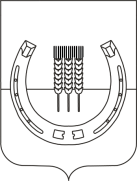 АДМИНИСТРАЦИЯСПАССКОГО СЕЛЬСКОГО ПОСЕЛЕНИЯСПАССКОГО МУНИЦИПАЛЬНОГО РАЙОНАПРИМОРСКОГО КРАЯПОСТАНОВЛЕНИЕ02 июня 2021 года	                                с. Спасское		                   	    	             № 61О внесении изменений  в порядок размещения сведений о доходах, расходах, об имуществе и обязательствах имущественного характера лиц, замещающих муниципальные должности и должности муниципальной службы в администрации Спасского сельского поселения и членов их семей на официальном сайте администрации Спасского сельского поселения и предоставления этих сведений средствам массовой информации для опубликования, утверждённый постановлением администрации Спасского сельского поселения от 02.12.2015 № 268 В соответствии с Федеральным законом от 25 декабря 2008 года № 273 – ФЗ «О противодействии коррупции», в связи с принятием Федерального закона от 31 июля 2020 года № 259-ФЗ «О цифровых финансовых активах, цифровой валюте и о внесении изменений в отдельные законодательные акты Российской Федерации», руководствуясь Указом Президента Российской Федерации от 10 декабря 2020 года № 778 «О мерах по реализации отдельных положений Федерального закона «О цифровых финансовых активах, цифровой валюте и о внесении изменений в отдельные законодательные акты Российской Федерации», на основании Устава Спасского сельского поселения, администрация Спасского сельского поселенияПОСТАНОВЛЯЕТ:1. Внести следующие изменения  в порядок размещения сведений о доходах, расходах, об имуществе и обязательствах имущественного характера лиц, замещающих муниципальные должности и должности муниципальной службы в администрации Спасского сельского поселения и членов их семей на официальном сайте администрации Спасского сельского поселения и предоставления этих сведений средствам массовой информации для опубликования, утверждённый постановлением администрации Спасского сельского поселения от 02.12.2015 № 268:1.1 Подпункт «г» пункта 2 порядка изложить в следующей редакции:«г) сведения об источниках получения средств, за счет которых совершены сделки (совершена сделка) по приобретению земельного участка, другого объекта недвижимого имущества, транспортного средства, ценных бумаг (долей участия, паев в уставных (складочных) капиталах организаций), цифровых финансовых активов, цифровой валюты, если общая сумма таких сделок (сумма такой сделки) превышает общий доход служащего (работника) и его супруги (супруга) за три последних года, предшествующих отчетному периоду.»2.Настоящее постановление вступает в силу с момента его официального опубликования.3.Контроль за исполнением данного постановления оставляю за собой. Глава администрации Спасского сельского поселения                                                                              А.В. ДеркачЛИСТ СОГЛАСОВАНИЯк проекту постановления№ 61 от 02 июня 2021 годаАдминистрацииСпасского сельского поселенияСпасского муниципального районаПриморского краяО внесении изменений  в порядок размещения сведений о доходах, расходах, об имуществе и обязательствах имущественного характера лиц, замещающих муниципальные должности и должности муниципальной службы в администрации Спасского сельского поселения и членов их семей на официальном сайте администрации Спасского сельского поселения и предоставления этих сведений средствам массовой информации для опубликования, утверждённый постановлением администрации Спасского сельского поселения от 02.12.2015 № 268 Проект подготовлен (Ф.И.О.) А.Я. ПительПостановление (распоряжение) разослать:1 экз. в дело.Ведущий специалист 2 разряда           _____________________	         А.Я. Питель					                    (подпись)			Передано специалисту  отдела по делопроизводству 02 июня 2021 годаПримечание: Специалист отдела по делопроизводству рассылает копии постановлений и распоряжений в строгом соответствии со списком. Ответственность за качество указанного списка несет лично руководитель (комитета) отдела, внесшего проект распорядительного документа.ДолжностьФамилия, инициалыДата поступления документа на согласованиеЗамечание, подписьДата согласованияЗаместитель главы администрацииУфимцев И.Г.02.06.202102.06.2021